Miller Johnson Chartered Accountants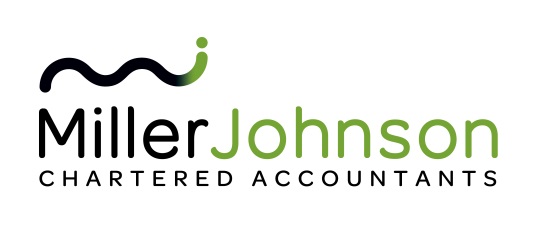 2019 Supplementary Questionnaire for rental income(For tax purposes; rent also includes: air BnB, holiday home rental, flatmates and boarders)Name: …………….…………………………………………………………………Best contact method: …………………………………………………………This questionnaire is designed to be completed one of two ways:Print, complete by hand, sign and return to us with your recordsComplete and submit online (Email supporting documents to team@millerjohnson.co.nz)This questionnaire has been designed to be as simple as we can make it, given current tax laws and taxpayer and agent obligations.It is important that you answer every question as indicated. Where your response indicates that a separate set of questions or more information is required, contact your usual accountant at our office.When the questionnaire asks a question that you think we already know the answer to, please humour us and answer anyway. Two reasons for this – to some extent this questionnaire has to be generic, and (more important) things change, and we need up to date information from you.Let’s get started! All questions are for the year 1 April 2018 to 31 March 2019.What system do you use to record the rental transactions? Circle or highlight the option below:Xero        Banklink         MYOB AR         MYOB AR Live            MYOB Essentials           Excel SpreadsheetOther Software    (Please Specify)……………………….(If you are online please email us a backup or invitation/login)If the answer is none of these, complete the attached workpaper for each rental propertyFor ALL of these options, we need you to answer these questions:FinancingProvide annual bank certificates for all mortgages taken out for rental purposesIf any new loans of any kind have been taken out during the year, supply details. This will include bank loans, including mortgages, asset finance, and personal finance loans.Also, if you are considering taking out any finance in the next 12 months, we strongly recommend you let us know. We may be able to assist you to ensure interest costs on loans are tax-deductible, and also assist with asset and business protection.For new loans, list amount, lender, date and also supply the loan documentation.Likewise, if you have repaid a loan (for which – well done) supply us with the relevant documentation.Rental agentsSupply a copy of all statements received from rental agents during the year unless they are sent to our office. If you record rental in your accounting system, we will still require the 31 March statement from your rental agent.Rental Assets and Major MaintenanceIf any rental assets were bought, sold or scrapped during the year, even if recorded in your accounting system, we need a list showing each item, the date bought or sold, the full purchase/sale price, and paperwork covering any financing. New assets costing less than $500 may be treated as expenses, and we don’t need full details of these – but they do need to be identified so that we can make sure the tax treatment is correct.Circle/highlight options below:No assets were bought or sold during the year - circle/highlight if this is the answer ORA list of assets purchased and sold has been suppliedMajor maintenance work was undertaken on a property and details have been supplied(Contact us if you need assistance with this)Other:Have you or any member of your family lived in any property which is usually rented out?  	YES/NOHave there been any significant events, such as leaky home, or tenant damage?     		YES/NOIf you received any bonds during the year, advise details, including payment over to Housing NZ	Is there anything else you wish us to know, or want to say to us? Email or give us a call.DeclarationFinally, we need you to make some declarations.  These declarations should be made by the individual named on the front page, or the name of the declarer clearly indicated below. If you are unable to state either of the two declarations i.e. they are NOT true or correct, strike a line through that declaration. We will be in touch. With respect to the year ended 31 March 2019:I declare that all income from all sources, received by me has been included in the records supplied to Miller Johnson.I declare that I have completed this questionnaire to the best of my knowledge and completely. Either Tick the box in Option A for online forms, or for Option B, sign below for paper forms.A. 	 I authorise you to use this information to prepare my returns.B.(Signed)(Name)RENTAL WORKSHEETFor the Year Ended 31 March 2019    EXPENSES:			Details:If you need to apportion costs, state business share only.  Put “nil” if nilNAMEAddress of property   Period available for rental     Reason if only part year        Rental Income received (adjusted for bonds in & out)Rental Income received (adjusted for bonds in & out)$Less rent refunds paid outLess rent refunds paid out$TOTAL RENTAL INCOMETOTAL RENTAL INCOME$Accounting$Advertising$*Agent’s fees$Bank Charges$Insurance$Legal Expenses (for ?)$Interest	             (Mortgage /Hire Purchase) cross out one$If you pay interest overseas, does the bank have a branch, as opposed to a subsidiary company, in New Zealand? If NO SEE US NOWYES/NO                       Gardening$Power$Travel Costs (State Mileage)           kmsStationery$Rates$Other (Specify)$$Repairs & Maintenance	$$